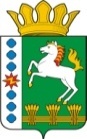 КОНТРОЛЬНО-СЧЕТНЫЙ ОРГАН ШАРЫПОВСКОГО РАЙОНАКрасноярского краяЗаключениена проект Решения Новоалтатского сельского Совета депутатов «О внесении изменений и дополнений в Решение Новоалтатского сельского Совета депутатов от 15.12.2017 № 27-р «О бюджете поселения на 2018 год и плановый период 2019-2020 годов» 21 марта 2018 год 						     		                  № 33Настоящее экспертное заключение подготовлено Контрольно – счетным органом Шарыповского района на основании ст. 157 Бюджетного  кодекса Российской Федерации, ст. 9 Федерального закона от 07.02.2011 № 6-ФЗ «Об общих принципах организации и деятельности контрольно – счетных органов субъектов Российской Федерации и муниципальных образований», ст. 5 Решения Шарыповского районного Совета депутатов от 20.09.2012 № 31/289р «О внесении изменений и дополнений в Решение Шарыповского районного Совета депутатов от 21.06.2012 № 28/272р «О создании Контрольно – счетного органа Шарыповского района» (в ред. от 20.03.2014 № 46/536р, от 25.09.2014 № 51/573р, от 26.02.2015 № 56/671р) и в соответствии со стандартом организации деятельности Контрольно – счетного органа Шарыповского района СОД 2 «Организация, проведение и оформление результатов финансово – экономической экспертизы проектов Решений Шарыповского районного Совета депутатов и нормативно – правовых актов по бюджетно – финансовым вопросам и вопросам использования муниципального имущества и проектов муниципальных программ» утвержденного приказом Контрольно – счетного органа Шарыповского района от 16.12.2013 № 29, пункта 1.2.3 Соглашения от 01.01.2015 «О передаче Контрольно-счетному органу Шарыповского района полномочий Контрольно-счетного органа Новоалтатского сельсовета по осуществлению внешнего муниципального финансового контроля».Представленный на экспертизу проект Решения Новоалтатского сельского Совета депутатов «О внесении изменений и дополнений в Решение Новоалтатского сельского Совета депутатов от 15.12.2017 № 27-р «О бюджете поселения на 2018 год и плановый период 2019-2020 годов» направлен в Контрольно-счетный орган Шарыповского района 16 марта 2018 года. Разработчиком данного проекта Решения является администрация Новоалтатского сельсовета.Мероприятие проведено 20-21 марта  2018 года.В ходе подготовки заключения Контрольно – счетным органом Шарыповского района были проанализированы следующие материалы:- проект Решения Новоалтатского сельского Совета депутатов «О внесении изменений и дополнений в Решение Новоалтатского сельского Совета депутатов от  15.12.2017 № 27-р  «О бюджете поселения на 2018 год и плановый период 2019-2020 годов»;-  решение Новоалтатского сельского Совета депутатов от 15.12.2017 № 27-р  «О бюджете поселения на 2018 год и плановый период 2019-2020 годов».В соответствии с проектом  Решения Новоалтатского сельского Совета депутатов «О внесении изменений и дополнений в Решение Новоалтатского сельского Совета депутатов от 15.12.2017 № 27-р  «О бюджете поселения на 2018 год и плановый период 2019-2020 годов» предлагается внести изменения в следующие статьи:В статью 1 внести следующей изменения:«1.Утвердить основные характеристики  бюджета поселения  на 2018 год:»Таблица 1(руб.)Прогнозируемый общий объем доходов бюджета поселения увеличился в сумме 1 482 271,00 руб. (12,98%) за счет безвозмездных поступлений.Общий объем расходов бюджета поселения  увеличился в сумме 1 569 421,40 руб. (13,75%). Анализ изменения расходов бюджета поселения за 2018 годТаблица 2(руб.)По подразделу 0102 «Функционирование высшего должностного лица субъекта РФ и органа местного самоуправления» увеличение бюджетных ассигнований в сумме 17 600,00 руб.  (3,01%)  на повышение размеров оплаты труда работников бюджетной сферы Красноярского края с 01 января 2018 года на 4% за счет средств краевого бюджета в рамках непрограммных расходов.По подразделу 0104 «Функционирование Правительства РФ, высших органов исполнительной власти субъектов РФ, местных администраций» увеличение бюджетных ассигнований в сумме 155 670,00 руб. (5,90%), из них:- в сумме 70 670,00 руб. на повышение размеров оплаты труда работников бюджетной сферы Красноярского края с 01 января 2018 года на 4% за счет средств краевого бюджета в рамках подпрограммы «Обеспечение реализации муниципальной программы» муниципальной программы «Муниципальное управление»;- в сумме 37 500,00 руб. на оплату исполнительского сбора в связи с постановлением Межрайонного отдела судебных приставов по г. Шарыпово и Шарыповскому району Управления Федеральной службы судебных приставов по Красноярскому краю на основании исполнительного листа, выданного Шарыповским районным судом по делу № 2-67/2015 за устранение требований по созданию материально-технических запасов;- в сумме 37 500,00 руб. на оплату исполнительского сбора в связи с постановлением Межрайонного отдела судебных приставов по г. Шарыпово и Шарыповскому району Управления Федеральной службы судебных приставов по Красноярскому краю на основании исполнительного листа, выданного Шарыповским районным судом по делу № 2-294/2016 за устранение требований санитарного законодательства (гигиенические требования к качеству воды);- в сумме 10 000,00 руб. на оплату исполнительского сбора в связи с постановлением Межрайонного отдела судебных приставов по г. Шарыпово и Шарыповскому району Управления Федеральной службы судебных приставов по Красноярскому краю на основании исполнительного документа, выданного Федеральной службой РОСТЕХНАДЗОР за нарушение требований к обеспечению безопасности гидротехнических сооружений. По подразделу 0113 «Другие общегосударственные вопросы» увеличение бюджетных ассигнований в сумме 196,00 руб. (0,55%) на выполнение государственных полномочий по созданию и обеспечению деятельности административных комиссий в рамках подпрограммы "Обеспечение реализации муниципальной программы" муниципальной программы "Муниципальное управление".По разделу 0310 «Обеспечение пожарной безопасности» увеличение бюджетных ассигнований в сумме 2 150,40 руб. (20,48%) на обеспечение первичных мер пожарной безопасности за счет средств бюджета поселения в рамках подпрограммы "Обеспечение пожарной безопасности населенных пунктов" муниципальной программы "Защита населения от чрезвычайных ситуаций и обеспечение пожарной безопасности".По разделу 0409 «Дорожное хозяйство» увеличение бюджетных ассигнований в сумме 432 854,00 руб. (140,90%) на содержание автомобильных дорог общего пользования местного значения за счет средств дорожного фонда Красноярского края в рамках подпрограммы "Проведение мероприятий, направленных на сохранение и улучшение транспортно-эксплуатационного состояния улично-дорожной сети сельского поселения" муниципальной программы "Обеспечение транспортной доступности и коммунальными услугами граждан".По разделу 0502 «Коммунальное хозяйство» увеличение бюджетных ассигнований в сумме 960 951,00 руб. (533,86%) в рамках подпрограммы "Модернизация, реконструкция, текущий и капитальный ремонт объектов коммунальной инфраструктуры, жилья и благоустройства территории" муниципальной программы "Обеспечение транспортной доступности и коммунальными услугами граждан", в том числе:- в сумме 150 000,00 руб. по мероприятию «Разработка проектно-сметной документации и получение положительного заключения Красноярской краевой государственной экспертизы на проведение капитального ремонта котельной с заменой котлов с. Новоалтатка ул. Школьная, 29 за счет средств районного бюджета»; - в сумме 22 412,00 руб. по мероприятию «Ремонт компрессора на водонапорной башне в д.Новокурск, ул. Центральная за счет средств районного бюджета»;- в сумме 36 181,00 руб. по мероприятию «Замена дымососа в котельной с. Новоалтатка,                    ул. Школьная, 29 за счет средств районного бюджета»;- в сумме 80 565,00 руб. по мероприятию «Замена глубинного насоса на водонапорной башне в с. Новоалтатка, ул. Верхняя за счет средств районного бюджета»;- в сумме 36 888,00 руб. по мероприятию «Ремонт дымохода в котельной по ул. Школьная, 29 в с. Новоалтатка за счет средств районного бюджета»;- в сумме 54 192,00 руб. по мероприятию «Ремонт котла КВ-2,0 (№5) в котельной по ул. Школьная, 29 в с. Новоалтатка за счет средств районного бюджета»;- в сумме 38 237,00 руб. по мероприятию «Ремонт сетей холодного водоснабжения и водонапорной башни в д. Скрипачи за счет средств районного бюджета»;- в сумме 45 059,00 руб. по мероприятию «Установка вскрышного вентилятора в котельной с. Новоалтатка ул. Школьная, 29 за счет средств районного бюджета»;- в сумме 26 167,00 руб. по мероприятию «Устройство узла учета холодной воды в котельной с. Новоалтатка за счет средств районного бюджета»;- в сумме 52 575,00 руб.  по мероприятию «Ремонт сетей теплоснабжения по ул. Школьная в с. Новоалтатка за счет средств районного бюджета»;- в сумме 54 192,00 руб. по мероприятию «Ремонт котла КВ-2,0 (№4) в котельной по                           ул. Школьная в с. Новоалтатка за счет средств районного бюджета»;- в сумме 30 06,00 руб. по мероприятию «Ремонт сетей холодного водоснабжения по                        ул. Советская у дома №4 и №21-1 в с. Новоалтатка за счет средств районного бюджета»;- в сумме 99 924,00 руб. по мероприятию «Замена сильфонных компенсаторов сетей теплоснабжения по ул. Школьная в с. Новоалтатка за счет средств районного бюджета»;- в сумме 99 957,00 руб. по мероприятию «Ремонт сетей теплоснабжения в с. Новоалтатка по ул. Школьная за счет средств районного бюджета»;- в сумме 34 886,00 руб. по мероприятию «Ремонт водонапорной башни в д. Новокурск,                    ул. Центральная за счет средств районного бюджета»;- в сумме 99 655,00 руб. по мероприятию «Замена глубинного насоса и запорной арматуры в с. Новоалтатка, ул. Советская за счет средств районного бюджета».Перераспределение бюджетных ассигнований в связи с выделением денежных средств из краевого бюджета перераспределены денежные средства на софинансирование в сумме 18 331,00 руб. с мероприятия «Содержание улично-дорожной сети сельского поселения и искусственных сооружений на них за счет средств дорожного фонда муниципального образования Новоалтатский сельсовет» в рамках подпрограммы "Проведение мероприятий, направленных на сохранение и улучшение транспортно-эксплуатационного состояния улично-дорожной сети сельского поселения" муниципальной программы "Обеспечение транспортной доступности и коммунальными услугами граждан" на следующие мероприятия:- «Содержание автомобильных дорог общего пользования местного значения за счет средств дорожного фонда муниципального образования Новоалтатский сельсовет» в рамках подпрограммы "Проведение мероприятий, направленных на сохранение и улучшение транспортно-эксплуатационного состояния улично-дорожной сети сельского поселения" муниципальной программы "Обеспечение транспортной доступности и коммунальными услугами граждан"  в сумме 5 195,00 руб.;- «Ремонт автомобильных дорог общего пользования местного значения за счет средств дорожного фонда муниципального образования Новоалтатский сельсовет» в рамках подпрограммы "Проведение мероприятий, направленных на сохранение и улучшение транспортно-эксплуатационного состояния улично-дорожной сети сельского поселения" муниципальной программы "Обеспечение транспортной доступности и коммунальными услугами граждан"  в сумме 13 136,00 руб.В статью 10 «Дорожный фонд Новоалтатского сельсовета» вносятся следующие изменения: Таблица 3(руб.)Увеличение бюджетных ассигнований по дорожному фонду Новоалтатского сельсовета в 2018 году в сумме 432 854,00 руб. (148,14%).Приложения 1, 4, 5, 6, 7, 8 к Решению излагаются в новой редакции согласно приложений 1-6 к проекту Решения.При проверке правильности планирования и составления проекта Решения  нарушений не установлено.На основании выше изложенного Контрольно – счетный орган Шарыповского района предлагает Новоалтатскому сельскому Совету депутатов принять проект Решения Новоалтатского сельского Совета депутатов Шарыповского района «О внесении изменений и дополнений в решение сельского Совета депутатов от 15.12.2017 № 27-р  «О бюджете поселения на 2018 год и плановый период 2019-2020  годов». ПредседательКонтрольно – счетного органа						Г.В. СавчукАудитор Контрольно – счетного органа						И.В. ШмидтПредыдущая редакцияПредлагаемая редакцияотклонение% отклонения1) прогнозируемый общий объем доходов бюджета поселения в сумме11 415 400,0012 897 671,00 + 1 482 271,00112,982) общий объем расходов бюджета поселения  в сумме11 415 400,00 12 984 821,40 + 1 569 421,40113,753) дефицит бюджета поселения  в сумме0,00 87 150,40+ 87 150,40100,004) источники финансирования дефицита бюджета поселения  в сумме0,00 87 150,40+ 87 150,40100,00наименование показателя бюджетной классификацииРаздел, подразделпредыдущая редакция предлагаемая редакция отклонение% отклонения12345 (4-3)6Общегосударственные вопросы01003 289 500,003 462 966,00173 466,00105,27функционирование высшего должностного лица субъекта РФ и органа местного самоуправления0102584 300,00601 900,0017 600,00103,01функционирование Правительства РФ, высших органов исполнительной власти субъектов РФ, местных администраций01042 639 300,002 794 970,00155 670,00105,90резервные фонды011130 000,0030 000,000,00100,00другие общегосударственные вопросы011335 900,0036 096,00196,00100,55Национальная оборона0200292 800,00292 800,000,00100,00мобилизационная и вневойсковая подготовка0203292 800,00292 800,000,00100,00Национальная безопасность и правоохранительная деятельность030011 000,0013 150,402 150,40119,55обеспечение первичных мер пожарной безопасности031010 500,0012 650,402 150,40120,48другие вопросы в области национальной безопасности и правоохранительной деятельности0314500,00500,000,00100,00Национальная экономика0400331 200,00764 054,00432 854,00230,69водное хозяйство040624 000,0024 000,000,00100,00дорожное хозяйство0409307 200,00740 054,00432 854,00240,90Жилищно - коммунальное хозяйство05001 167 600,002 128 551,00960 951,00182,30жилищное хозяйство050117 700,0017 700,000,00100,00коммунальное хозяйство0502180 000,001 140 951,00960 951,00633,86благоустройство0503969 900,00969 900,000,00100,00Культура, кинематография08006 323 300,006 323 300,000,00100,00культура08016 323 300,006 323 300,000,00100,00ВСЕГО РАСХОДЫ11 415 400,0012 984 821,401 569 421,40113,75Предыдущая редакцияПредлагаемая редакция (Проект Решения)1.Утвердить объем бюджетных ассигнований дорожного фонда Новоалтатского сельсовета2018 год в сумме 292 200,00 руб.1.Утвердить объем бюджетных ассигнований дорожного фонда Новоалтатского сельсовета2018 год в сумме 725 054,00 руб.